SERVIÇO PÚBLICO FEDERAL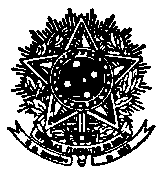 MINISTÉRIO DA EDUCAÇÃOUNIVERSIDADE FEDERAL DE SANTA CATARINACENTRO TECNOLÓGICOSECRETARIA ADMINISTRATIVACAMPUS UNIVERSITÁRIO REITOR JOÃO DAVID FERREIRA LIMA - TRINDADE CEP: 88040-900 - FLORIANÓPOLIS - SCTELEFONES: (48) 3721-9339 – (48) 3721-9340 – (48) 3721-9343E-mail: secretaria.ctc@contato.ufsc.brSolicitação de Ocupação de Espaço Físico no Centro Tecnológico 
CTC/ UFSC  DADOS DO ESTUDANTE SOLICITANTEUSO INTERNO – Direção do Centro TecnológicoNome:Nome:Matrícula:CPF:Curso:Centro:Telefone:Email:Email:Venho por meio desta solicitar a autorização do Coordenador de Espaço Físico do Centro Tecnológico/UFSC, para realizar _________________________________________________________
____________________________________________________________________________________________ (descrever a atividade)  no espaço físico abaixo, e declaro que nenhuma taxa ou valor financeiro será cobrado dos participantes deste evento.              Espaço físico solicitado:              (  ) Sala de Aula.               (  ) Hall Interno da Portaria do CTC. Data e horário da ocupação do espaço físico:  _____/_____/_____                   Das______ horas até às ______ horas 
_____/_____/_____                   Das______ horas até às ______ horas _____/_____/_____                   Das______ horas até às ______ horas
Estou ciente e de acordo com todas as normas estipuladas pelo Centro Tecnológico de manutenções, segurança e limpeza. Qualquer dano constatado no local utilizado e/ou equipamentos e móveis dos mesmos será ressarcido/reposto à Direção do CTC/UFSC pelo solicitante. Data:      /     /            Assinatura solicitante:          Venho por meio desta solicitar a autorização do Coordenador de Espaço Físico do Centro Tecnológico/UFSC, para realizar _________________________________________________________
____________________________________________________________________________________________ (descrever a atividade)  no espaço físico abaixo, e declaro que nenhuma taxa ou valor financeiro será cobrado dos participantes deste evento.              Espaço físico solicitado:              (  ) Sala de Aula.               (  ) Hall Interno da Portaria do CTC. Data e horário da ocupação do espaço físico:  _____/_____/_____                   Das______ horas até às ______ horas 
_____/_____/_____                   Das______ horas até às ______ horas _____/_____/_____                   Das______ horas até às ______ horas
Estou ciente e de acordo com todas as normas estipuladas pelo Centro Tecnológico de manutenções, segurança e limpeza. Qualquer dano constatado no local utilizado e/ou equipamentos e móveis dos mesmos será ressarcido/reposto à Direção do CTC/UFSC pelo solicitante. Data:      /     /            Assinatura solicitante:          Venho por meio desta solicitar a autorização do Coordenador de Espaço Físico do Centro Tecnológico/UFSC, para realizar _________________________________________________________
____________________________________________________________________________________________ (descrever a atividade)  no espaço físico abaixo, e declaro que nenhuma taxa ou valor financeiro será cobrado dos participantes deste evento.              Espaço físico solicitado:              (  ) Sala de Aula.               (  ) Hall Interno da Portaria do CTC. Data e horário da ocupação do espaço físico:  _____/_____/_____                   Das______ horas até às ______ horas 
_____/_____/_____                   Das______ horas até às ______ horas _____/_____/_____                   Das______ horas até às ______ horas
Estou ciente e de acordo com todas as normas estipuladas pelo Centro Tecnológico de manutenções, segurança e limpeza. Qualquer dano constatado no local utilizado e/ou equipamentos e móveis dos mesmos será ressarcido/reposto à Direção do CTC/UFSC pelo solicitante. Data:      /     /            Assinatura solicitante:          Deferido ( ) Espaço a ser utilizado: 

Indeferido ( ) 
Motivo: 